BCSGA Department of Student Organizations- ICC Meeting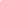 CALL MEETING TO ORDERMeeting called to order at 11:05 amASCERTAINMENT OF QUORUM A majority quorum must be established to hold a bona fide meeting Director Ball, Manager Griffiths, Senator Escalante, Advisor Alvarez. ¾ Members are present, quorum is established and a bonafide meeting can be held. CORRECTIONS TO THE MINUTESThe Body will discuss and correct minutes from previous meetings.The Body will consider the approval of unapproved minutes from the meeting held on 01/20/2023Minuets were approvedPUBLIC COMMENTThis segment of the meeting is reserved for persons desiring to address the Body on any matter of concern that is not stated on the agenda. A time limit of three (3) minutes per speaker and fifteen (15) minutes per topic shall be observed. The law does not permit any action to be taken, nor extended discussion of any items not on the agenda. The Body may briefly respond to statements made or questions posed, however, for further information, please contact the BCSGA Vice President for the item of discussion to be placed on a future agenda. (Brown Act §54954.3)Introduction of meeting attendeesSonoma: Director, Pres of Si Beta, NAMICloey: SOF Manager, Rodeo Club PresTania: Senator for BCSGANicole: Director at Student LifeJohanna: BCSGA Director of Finance Ana: ICC for Ag club	Ag club is looking for a new treasurer. Once found, we will update the club officers.Roger: ICC for Forestry ClubIyat: ICC for Muslim Student Association Tom Moran: Advisor for ASL ClubLesley R: Arimas AmoreJacob: ICC for AIR clubEmma: ICC for Ethics Bowl and WISE ClubAri: ICC for Computer ScienceRafael: ICC for LUPEHarvind: International Pres, BCSGA Director of Leg AffairsIstel: ICC for Math ClubAnjel: Consent ClubAdrianna: Advisor for Consent Club	A couple of events coming up and would love to have Student Org participation. March 8th, trans clothing swap. March 30th, Consent fair, you will get trained on different items and you will need to put together a carnival game with that. Please participate and show off your club.Sophie: ICC for Math, ICC for International Student ClubTatevick Broutain: Advisor for Pre Med ClubLeslie: Treasurer for Rodeo ClubSarabi: Roselyn:ASL ICCEngineers Club ICC	Hosting a transfer panel at 1:30 pm today Crim Club ICCREPORTS OF THE ASSOCIATIONThe chair shall recognize any officer of the association, including the BCSGA Advisor, to offer a report on official activities since the previous meeting and make any summary announcements deemed necessary for no longer than three minutes, save the advisor, who has infinite time. Director of Student Organizations: Sonoma BallThank you for all the Student orgs who came out to Spring Rush. Dates for volunteering are sometime in March, on the weekend.Student Organizations Funding Manager: Cloey Griffiths No reportsSenators: Escalante and AnguianoNo reportsBCSGA AdvisorWe’re at 30 registered student orgs. The application for renewing student orgs for the next school year will open on April 1st. Please get your applications in by labor day. If you can’t find officers in time, submit an officers update form after you submit your club renewal form. If you want to have your own club event, as soon as you know the information, please use the events link to request your event. This link will help us approve everything, from the time and space to the flyer. Please book your meeting space through this as well, ASAP. This link goes by Semester. Flyers must be approved through Diecotr Alvarez. Please email a PDF format so I can send them to the graphic design team for the banner to be placed. You get 25 flyers free from OSL. Please read the conditions and procedures, it can be found under the Student Orgs registration tab online. Please use Director Alvarez’s Office Hours or email. NEW BUSINESSItems listed have not already been discussed once and thus are considered for approval by the Body.ACTION: MSA Operating Funds SOF GrantTabledDISCUSSION: Spring MixerApril 21st from 10 am - 12 pm in the Campus Center 3rd Floor Ballroom. This will be similar to the Fall mixer. We will have a karaoke machine. DISCUSSION: BCSGA Elections Elections for BCSGA are coming soon. We are starting to spread the word of the Election Season. We will be holding Candidate info session on March 1st. We will post dates and times soon. to be considered, you must attend one info session. There are 12 senator positions, BCSGA President, BCSGA Vice President, BCSGA Director of Student Orgs. We want to have diversity in our candidates. If you would like to be involved, please attend these Info Sessions. If you want to become a senator now, please apply for a vacant position online soon so we can get it on our Senate meeting agenda. If you have any questions, please contact Nicole Alvarez or Leo Ayala. ANNOUNCEMENTSThe Chair shall recognize in turn BCSGA Officers requesting the floor for a period not to exceed one minute. Johanna: For the elections, don’t let the cover letters and anything like that discourage you. If you need help, contact Nicole Alvarez or Leo Ayalya, or go to the writing center for helpADJOURNMENT Meeting adjourned at 11:48 amFriday, February 3, 202311 a.m. - 12 p.m.Zoom Meeting ID: 96504179517     Meeting Zoom link: https://cccconfer.zoom.us/meeting/register/tJIod-2pqTIvG9NWgEiD6AesCRBKxVtKD9lV      Meeting Zoom link: https://cccconfer.zoom.us/meeting/register/tJIod-2pqTIvG9NWgEiD6AesCRBKxVtKD9lV      Meeting Zoom link: https://cccconfer.zoom.us/meeting/register/tJIod-2pqTIvG9NWgEiD6AesCRBKxVtKD9lV 